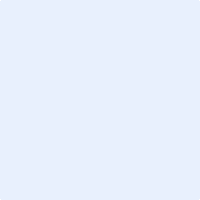 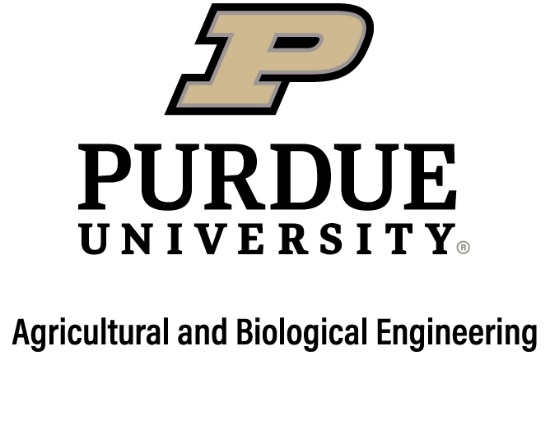  DefenseSpeaker:	Title: 	Major Professor(s):	Date:	Time:	Location:	Room/Virtual platformAbstract:  Application:  